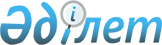 Об утверждении Методики формирования ценовой информации, используемой при контроле таможенной стоимости товаровПриказ Министра финансов Республики Казахстан от 29 апреля 2021 года № 414. Зарегистрирован в Министерстве юстиции Республики Казахстан 30 апреля 2021 года № 22669
      В соответствии с подпунктом 4) пункта 5 статьи 452 Кодекса Республики Казахстан "О таможенном регулировании в Республике Казахстан" ПРИКАЗЫВАЮ:
      1. Утвердить Методику формирования ценовой информации, используемой при контроле таможенной стоимости товаров, согласно приложению к настоящему приказу.
      2. Комитету государственных доходов Министерства финансов Республики Казахстан в установленном законодательством Республики Казахстан порядке обеспечить:
      1) государственную регистрацию настоящего приказа в Министерстве юстиции Республики Казахстан;
      2) размещение настоящего приказа на интернет-ресурсе Министерства финансов Республики Казахстан;
      3) в течение десяти рабочих дней после государственной регистрации настоящего приказа в Министерстве юстиции Республики Казахстан представление в Департамент юридической службы Министерства финансов Республики Казахстан сведений об исполнении мероприятий, предусмотренных подпунктами 1) и 2) настоящего пункта.
      3. Контроль за исполнением настоящего приказа возложить на курирующего вице-министра финансов Республики Казахстан.
      4. Настоящий приказ вводится в действие по истечении десяти календарных дней после дня его первого официального опубликования. Методика формирования ценовой информации, используемой при контроле таможенной стоимости товаров Глава 1. Общие положения
      1. Настоящая Методика формирования ценовой информации, используемой при контроле таможенной стоимости товаров (далее – Методика) разработана в целях определения порядка формирования ценовой информации с использованием базы данных электронных копий деклараций на товары и еҰ применения территориальными органами государственных доходов при осуществлении контроля таможенной стоимости ввозимых товаров.
      2. Ценовая информация используется при расчете размера суммы обеспечения уплаты таможенных платежей и налогов, а также при корректировке таможенной стоимости товаров.
      3. Ценовая информация не является конфиденциальной информацией и публикуется 1 (один) раз в месяц на официальном сайте Комитета государственных доходов Министерства финансов Республики Казахстан по мере обновления индикаторов риска. Глава 2. Порядок формирования ценовой информации, используемой при контроле таможенной стоимости товаров
      4. Ценовая информация формируется на основе анализа базы данных электронных копий деклараций на товары (далее – ДТ) Республики Казахстан и базы данных электронных копий ДТ, направляемых в рамках информационного обмена между государствами-членами Евразийского экономического союза (далее – ЕАЭС).
      5. При формировании ценовой информации используются следующие сведения:
      1) таможенная процедура выпуск для внутреннего потребления;
      2) десятизначный код товара в соответствии с Товарной номенклатурой внешнеэкономической деятельности Евразийского экономического союза (далее – ТН ВЭД ЕАЭС);
      3) страна происхождения;
      4) объем ввоза товара;
      5) дата ввоза товара;
      6) значение таможенной стоимости товара за 1 (один) килограмм или за 1 (одну) дополнительную единицу в долларах Соединенных Штатов Америки (далее – США), используемое в качестве индикатора для отбора товаров риска (далее – стоимостной индикатор риска);
      7) метод определения таможенной стоимости – метод по стоимости сделки с ввозимыми товарами (метод 1) в соответствии со статьей 66 Кодекса Республики Казахстан "О таможенном регулировании в Республике Казахстан";
      8) модель, марка (при наличии);
      9) товарный знак (при наличии);
      10) сезонность (по товарным группам 07 (овощи) – 08 (фрукты) ТН ВЭД ЕАЭС);
      11) вид транспорта на границе.
      6. Сформированная ценовая информация содержит:
      1) десятизначный код товара в соответствии с ТН ВЭД ЕАЭС;
      2) страну происхождения;
      3) описание товара;
      4) значение таможенной стоимости товара в долларах США за 1 (один) килограмм или за 1 (одну) дополнительную единицу измерения (далее – индекс таможенной стоимости);
      5) источник информации. 
      Сформированная ценовая информация не отображает сведения, получаемые из баз данных электронных копий ДТ, направляемых в рамках информационного обмена между государствами-членами ЕАЭС.
      7. Для формирования ценовой информации, используемой при контроле таможенной стоимости товаров, из базы данных электронных копий ДТ выбираются ДТ, ввезенные в период не ранее чем 12 (двенадцать) месяцев до даты формирования ценовой информации.
      Из полученного массива выбираются ДТ в разрезе кодов ТН ВЭД ЕАЭС и стран происхождения, по которым установлены стоимостные индикаторы риска.
      8. В случае если массив содержит сведения о нескольких сделках в разрезе кодов ТН ВЭД ЕАЭС и стран происхождения отбираются сделки с самым низким значением индекса таможенной стоимости, превышающим значение стоимостного индикатора риска не более чем на 20 %.
					© 2012. РГП на ПХВ «Институт законодательства и правовой информации Республики Казахстан» Министерства юстиции Республики Казахстан
				
      Министр финансов 
Республики Казахстан 

Е. Жамаубаев
Приложение к приказу
Министра финансов
Республики Казахстан
от 29 апреля 2021 года № 414